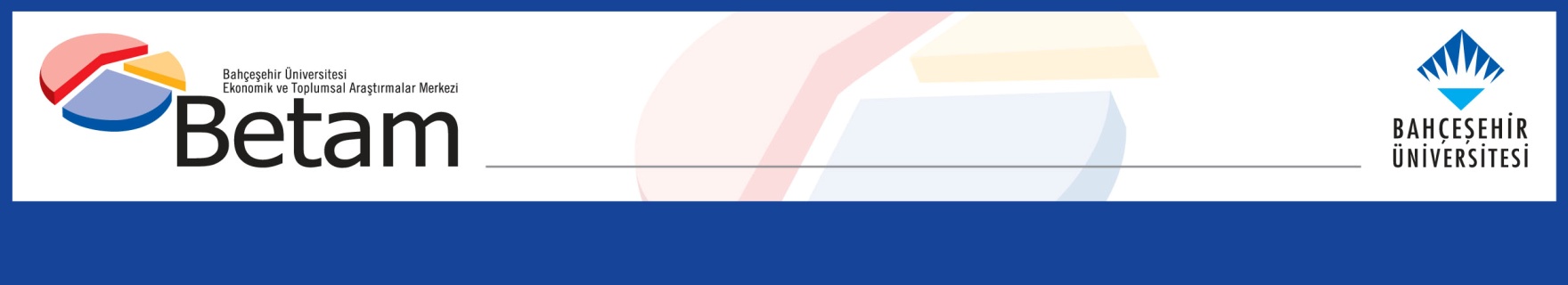 İŞSİZLİK DÖRT BUÇUK SENENİN ARDINDAN YÜZDE 10’UN ALTINDASeyfettin Gürsel*, Hamza Mutluay** , Mehmet Cem Şahin***Yönetici Özeti İstihdamda 366 binlik artış ile birlikte işsiz sayısında 100 binlik azalış işgücünü 266 bin artırmış, genel işsizlik oranı da Temmuz’dan Ağustos’a 0,4 yüzde puan azalarak yüzde 9,6 seviyesine gerilemiştir. Mevsim etkilerinden arındırılmış kadın işsizlik oranı Temmuz’dan Ağustos’a istihdamda görülen 99 binlik artış ve işsizlikte 46 binlik azalışın sonucu 0,4 yüzde puan azalarak yüzde 12,5’e gerilemiştir. Erkek işsizlik oranı ise istihdamda 267 binlik artış, işsizlikte ise 54 binlik azalışların sonucu 0,3 yüzde puan azalarak yüzde 8,2’ye düşmüştür. Kadın ve erkek işgücü sırasıyla 54 bin ve 213 binlik artışlar göstermiştir. Bu gelişmeler sonucunda işsizlik oranlarındaki toplumsal cinsiyet farkı 0,1 yüzde puan azalışla farkı yüzde 4,3’e gerilemiştir. İstihdam ve işgücünde artış Mevsim etkilerinden arındırılmış aylık verilere göre istihdam edilenlerin sayısı Temmuz’dan Ağustos’a 366 bin artarak 31 milyon 14 bin kişi olarak kaydedilmiş, işsiz sayısı da 100 bin azalarak 3 milyon 312 bine, bunun sonucunda da işgücü 266 bin artarak 34 milyon 326 bine yükselmiştir (Şekil 1, Tablo 1). İşsiz sayısı 100 bin azalırken işsizlik oranı Temmuz’dan Ağustos’a 0,4 yüzde puan azalarak yüzde 9,6 seviyesine inmiştir. Göstergelere baktığımızda işsizlik oranının en son Ocak 2018’de yüzde 10’un altında kaldığını görülmektedir (yüzde 9,8).Şekil 1 : Mevsim etkilerinden arındırılmış işgücü, istihdam ve işsizlik oranıKaynak: TÜİK, BetamAlternatif işsizlik oranlarındaki gelişmeler TÜİK tarafından açıklanan alternatif işsizlik oranlarının nasıl hesaplandığı Kutu 1’de açıklanmaktadır. Alternatif işsizlik oranları, işgücü arzından yeterince faydalanılamayan çalışan (zamana bağlı eksik istihdam) ya da işgücü dışına çıkmış ama aslında çalışmak isteyen ve çalışmaya hazır kişileri (potansiyel işgücü) de içermektedir.   Mevsim etkilerinden arındırılmış verilere göre “Genel işsizlik oranı” Temmuz’dan Ağustos’a 0,4 yüzde puan azalarak yüzde 9,6 seviyesine gerilemiştir. İşgücü ve istihdamda yüksek artışların yaşandığı bu ayda potansiyel işgücü de gerilemiş, “İşsiz ve potansiyel işgücünün bütünleşik oranı” 1,5 yüzde puan azalarak yüzde 16,4’e düşmüştür. “Zamana bağlı eksik istihdam ve işsizlerin bütünleşik oranı” ise Haziran’dan Temmuz’a yüzde 13,9’dan yüzde 15,0’e yükselmiş, Temmuz’dan Ağustos’a ise 1,7 yüzde puanlık azalışla yüzde 13,3’e gerilemiştir. Son iki alternatif işsizlik oranın bileşiminden oluşan “Atıl işgücü oranı” ise Haziran’dan Temmuz’a yüzde 20,5’ten yüzde 22,4’e sıçradıktan sonra, Temmuz’dan Ağustos’a 2,6 yüzde puan azalarak yüzde 19,8’e gerilemiştir. (Şekil 2, Tablo 4).Şekil 2 : Manşet işsizlik oranı ve Alternatif İşsizlik Oranları (%)Kaynak: TÜİK, BetamSektörel istihdama dair açıklamaBilindiği üzere TÜİK İşgücü istatistiklerini Ocak 2021'den itibaren üç aylık ortalamalar yerine aylık olarak yayımlamaya başlamıştı. Ancak işgücü istatistiklerinin aylık yayımlanmaya başladığı tarihten bu yana sektör istihdamlarında üç aylık ortalamalara kıyasla ekonomik gidişattan tamamen kopuk aşırı artış ya da azalışların ortaya çıktığı görüldü. 2021 dördüncü çeyrek işgücü istatistiklerinin yayımlandığı 15 Şubat'ta TÜİK HİA istatistikleri ile ilgili bir duyuru yaparak bundan böyle sektör istihdam rakamlarının aylık olarak yayımlanmayacağını açıklamıştır. Betam sektör istihdamlarındaki gelişmelere çeyreklik işgücü piyasa görünümü notlarında yer vermektedir.Erkek istihdamında güçlü artış, kadın ve erkek işsizliğinde düşüşŞekil 3’te mevsim etkilerinden arındırılmış kadın ve erkek işsizlik oranları verilmektedir. Mart’tan Temmuz’a toplam 571 binlik artış gösteren kadın istihdamı Ağustos’ta da 99 binlik artış göstermiştir. İşsiz sayısında ise bir önceki aya kıyasla 46 binlik azalış gerçekleşmiştir. Bu gelişmeler ışığında kadın işsizlik oranı yüzde 12,9’dan yüzde 12,5’e gerilemiştir. Ağustos’ta erkek istihdamı Temmuz’da 165 bin azaldıktan sonra 267 binlik artış göstermiş, işsiz sayısı ise 54 bin kişi azalmıştır. Bunun sonucunda erkek işsizlik oranı da güçlü istihdam artışıyla yüzde 8,5’den yüzde 8,2’ye gerilemiştir. Şekil 3 : Mevsim etkilerinden arındırılmış kadın ve erkek işsizlik oranları (%)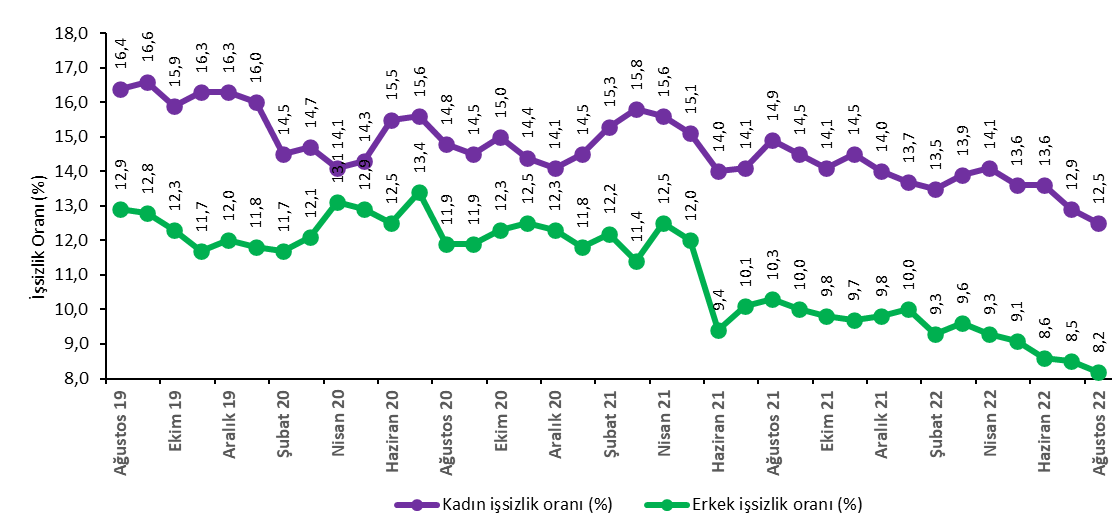 Mart’tan bu yana artışlarını sürdürerek her ay rekor seviyelere yükselen kadın istihdam oranı 0,3 yüzde puanlık artış göstererek yüzde 30,8’e yükselmiştir. Erkek istihdam oranı ise Haziran’dan Temmuz’a 0,6 yüzde puan azalarak yüzde 64,6’ya geriledikten sonra Ağustos’ta güçlü istihdam artışı sonucu 0,7 yüzde puanlık artışla yüzde 65,3 seviyesine yükselmiştir. Böylece erkek istihdam oranında Mayıstan bu yana görülen düşüş sona ermiştir (Şekil 4). Şekil 4 : Mevsim etkilerinden arındırılmış kadın ve erkek istihdam oranları (%)Kaynak: TÜİK, BetamTablo 1 : Mevsim etkilerinden arındırılmış işgücü göstergeleri (bin kişi) *Kaynak: TÜİK, BetamTablo 2 : İşsizlik Ve Alternatif İşsizlik Oranları (%) Ve Seviyeleri (Bin) *Kaynak: TÜİK, BetamTablo 3 : Mevsim etkilerinden arındırılmış kadın ve erkek genel işgücü göstergeleri (bin)Kaynak: TÜİK, BetamKutu 1: Alternatif İşsizlik Oranları İle İlgili TanımlarZamana bağlı eksik istihdam: Referans haftasında istihdamda olan, esas işinde ve diğer işinde/işlerinde fiili olarak 40 saatten daha az süre çalışmış olup, daha fazla süre çalışmak istediğini belirten ve mümkün olduğu taktirde daha fazla çalışmaya başlayabilecek olan kişilerdir. Potansiyel işgücü: Referans haftasında ne istihdamda ne de işsiz olan çalışma çağındaki kişilerden; iş arayan fakat kısa süre içerisinde işbaşı yapabilecek durumda olmayanlarla, iş aramadığı halde çalışma isteği olan ve kısa süre içerisinde işbaşı yapabilecek durumda olan kişilerdir.İşsiz: Referans dönemi içinde istihdam halinde olmayan kişilerden iş aramak için son dört hafta içinde aktif iş arama kanallarından en az birini kullanmış ve 2 hafta içinde işbaşı yapabilecek durumda olan kurumsal olmayan çalışma çağındaki tüm kişiler işsiz nüfusa dahildir. 1) İşsizlik Oranı = [İşsiz/İşgücü] * 100      2) Zamana bağlı eksik istihdam ile işsizliğin bütünleşik oranı = [(Zamana bağlı eksik istihdamdaki kişiler + İşsizler) / İşgücü] * 1003) İşsiz ve potansiyel işgücünün bütünleşik oranı =   [(İşsiz + Potansiyel İşgücü) / (İşgücü + Potansiyel İşgücü)] * 100     4) Atıl İşgücü Oranı =   [(Zamana Bağlı Eksik İstihdam  + İşsiz + Potansiyel   İşgücü) / (İşgücü + Potansiyel İşgücü)] * 100İşgücüİstihdamİşsizlikİşsizlik OranıAylık DeğişimlerAylık DeğişimlerAylık DeğişimlerAğustos 1932.44727.8964.55114,0İşgücüİstihdamİşsizlikEylül 1932.49027.9154.57514,1431924Ekim 1932.43728.0634.37413,5-53148-201Kasım 1932.58428.2644.32113,3147201-53Aralık 1932.57328.2024.37013,4-11-6249Ocak 2031.78627.6094.17713,1-787-593-193Şubat 2031.61327.6233.99012,6-17314-187Mart 2030.36826.4483.92012,9-1.245-1.175-70Nisan 2029.26225.3273.93613,4-1.106-1.12116Mayıs 2029.84625.8623.98513,458453549Haziran 2030.58426.4694.11513,5738607130Temmuz 2030.51426.2014.31314,1-70-268198Ağustos 2030.86826.9083.96012,8354707-353Eylül 2031.04127.0993.94212,7173191-18Ekim 2031.13027.0444.08613,189-55144Kasım 2031.26927.1844.08413,1139140-2Aralık 2031.01227.0283.98312,8-257-156-101Ocak 2131.48027.5023.97812,6468474-5Şubat 2131.78527.5784.20713,230576229Mart 2132.43228.2834.14912,8647705-58Nisan 2132.57528.1904.38513,5143-93236Mayıs 2132.42228.2104.21213,0-15320-173Haziran 2132.25928.7513.50910,9-163541-703Temmuz 2132.61828.8873.73111,4359136222Ağustos 2132.86428.9923.87211,8246105141Eylül 2133.21829.3973.82111,5354405-51Ekim 2133.31729.5763.74111,299179-80Kasım 2133.51929.7433.77611,320216735Aralık 2133.77829.9943.78511,22592519Ocak 2233.67929.8983.78011,2-99-96-5Şubat 2233.61130.0153.59610,7-68117-184Mart 2233.70930.0133.69711,098-2101Nisan 2234.24230.5133.72910,953350032Mayıs 2234.49930.8423.65710,6257329-72Haziran 2234.31930.7903.52910,3-180-52-128Temmuz 2234.06030.6483.41210,0-259-142-117Ağustos 2234.32631.0143.3129,6266366-100İşsizlik Oranı (%)İşsiz Sayısı (Bin)Zamana Bağlı Eksik İstihdam Ve İşsizlerin Bütünleşik Oranı (%)Zamana Bağlı Eksik İstihdam Seviyesi (bin)Potansiyel İşgücü Ve İşsizlerin Bütünleşik Oranı (%)Potansiyel İşgücü (bin)Atıl İşgücü Oranı (%)ToplamAğustos 1914,0455114,825118,5178119,26583Eylül 1914,1457515,236317,9151118,96450Ekim 1913,5437414,429717,9174418,86415Kasım 1913,3432114,333917,4163318,46292Aralık 1913,4437014,638617,6165418,76410Ocak 2013,1417715,781319,1234121,67332Şubat 2012,6399014,972018,6232220,77032Mart 2012,9392015,990920,3281623,17645Nisan 2013,4393618,3141923,4380127,69156Mayıs 2013,4398519,1171624,1422629,19927Haziran 2013,5411517,2114522,5357025,98830Temmuz 2014,1431318,2124122,4325026,18804Ağustos 2012,8396016,8122621,4336625,08552Eylül 2012,7394216,0102521,3339224,28359Ekim 2013,1408617,4133121,9349725,78914Kasım 2013,1408417,1126323,0403626,69383Aralık 2012,8398318,0159924,0455228,510135Ocak 2112,6397820,1234922,9419129,510518Şubat 2113,2420719,7205522,3370828,19970Mart 2112,8414917,9165620,9332425,59129Nisan 2113,5438519,5196721,6338227,19734Mayıs 2113,0421219,0194821,4346926,99629Haziran 2110,9350914,8126519,0323522,58009Temmuz 2111,4373115,8142319,2313323,28287Ağustos 2111,8387214,9102518,8284021,77737Eylül 2111,5382115,2122818,5285221,97901Ekim 2111,2374115,7149018,7306222,88293Kasım 2111,3377615,4138618,3288622,18048Aralık 2111,2378515,4141718,8315922,78361Ocak 2211,2378015,5144018,8314222,78363Şubat 2210,7359614,8137818,1303721,88012Mart 2211,0369715,2142718,3302522,28149Nisan 2210,9372914,4120218,1301421,47945Mayıs 2210,6365715,7175917,4284022,18256Haziran 2210,3352913,9124117,1282220,57592Temmuz 2210,0341215,0169717,9327022,48379Ağustos 229,6331213,3125316,4277219,87337Toplam İşgücü, KadınToplam İstihdam, KadınToplam İşsiz, KadınToplam İşgücü, ErkekToplam İstihdam, ErkekToplam İşsiz, ErkekKadın İşgücü / 15+Kadın İstihdam / 15+Erkek İşgücü / 15+Erkek İstihdam / 15+Ağustos 1910.6178.8731.74421.83019.0232.80734,128,571,762,5Eylül 1910.6838.9071.77621.80719.0082.79934,228,571,662,4Ekim 1910.6658.9701.69521.77219.0932.67934,128,771,462,6Kasım 1910.7238.9701.75321.86219.2942.56834,328,771,663,2Aralık 1910.6398.9041.73621.93319.2992.63434,028,471,763,1Ocak 2010.3408.6861.65521.44618.9232.52233,027,770,061,8Şubat 2010.1698.6961.47321.44418.9272.51732,427,769,961,7Mart 209.4418.0531.38920.92718.3962.53130,025,668,059,8Nisan 209.1827.8871.29520.08017.4402.64029,125,065,256,6Mayıs 209.3598.0211.33820.48717.8402.64729,725,466,457,8Haziran 209.6548.1561.49820.92918.3132.61730,625,867,759,2Temmuz 209.7698.2411.52820.74417.9592.78530,926,067,058,0Ağustos 209.7898.3411.44821.07918.5672.51230,926,367,959,8Eylül 209.7378.3231.41421.30418.7762.52830,726,268,560,4Ekim 209.7678.3031.46421.36318.7412.62230,726,168,660,2Kasım 209.7498.3481.40221.51918.8372.68330,626,268,960,3Aralık 209.8328.4471.38521.17918.5812.59830,926,567,759,4Ocak 2110.0048.5561.44821.47618.9462.53031,326,868,660,5Şubat 2110.2058.6401.56521.58018.9382.64231,927,068,860,4Mart 2110.2428.6211.62122.19019.6622.52832,026,970,762,6Nisan 2110.4418.8161.62522.13419.3742.76132,627,570,461,6Mayıs 2110.2848.7261.55822.13819.4842.65432,027,270,361,9Haziran 2110.3408.8881.45221.91919.8632.05632,227,669,663,0Temmuz 2110.8209.2971.52321.79819.5902.20833,628,969,162,1Ağustos 2110.6559.0711.58422.20919.9212.28833,028,170,363,1Eylül 2110.7859.2171.56822.43320.1802.25333,428,570,963,8Ekim 2110.8869.3511.53522.43120.2252.20633,728,970,863,9Kasım 2111.0059.4141.59222.51420.3292.18534,029,171,064,1Aralık 2111.0869.5301.55622.69220.4642.22934,229,471,564,5Ocak 2211.1089.5821.52622.57020.3162.25434,229,571,063,9Şubat 2211.0959.5981.49622.51720.4172.10034,129,570,764,1Mart 2210.9129.3941.51822.79720.6192.17833,528,971,564,7Nisan 2211.3709.7681.60222.87220.7462.12634,930,071,765,0Mayıs 2211.4939.9301.56323.00620.9122.09435,230,472,065,5Haziran 2211.5099.9421.56722.81020.8481.96235,230,471,365,2Temmuz 2211.4459.9651.48022.61520.6831.93235,030,570,664,6Ağustos 2211.49910.0641.43422.82820.9501.87835,130,871,265,3